“Supplementary Tables”  DNA fragment of titin gene (TTN) is TGTCAGAGCCTCAGAGTATCAGAGTGGTG (sequence data).https://blast.ncbi.nlm.nih.gov/Blast.cgi?PROGRAM=blastn&PAGE_TYPE=BlastSearch&LINK_LOC=blasthome BLAST program software was used for identification of the PCR product.This program helps find the mRNA of research product.The program found that our PCR product is Select seq XM_017592328.1	PREDICTED: Rattus norvegicus titin (Ttn), transcript variant X1, mRNA58.0	58.0	100%	6e-06	100.00%	XM_017592328.1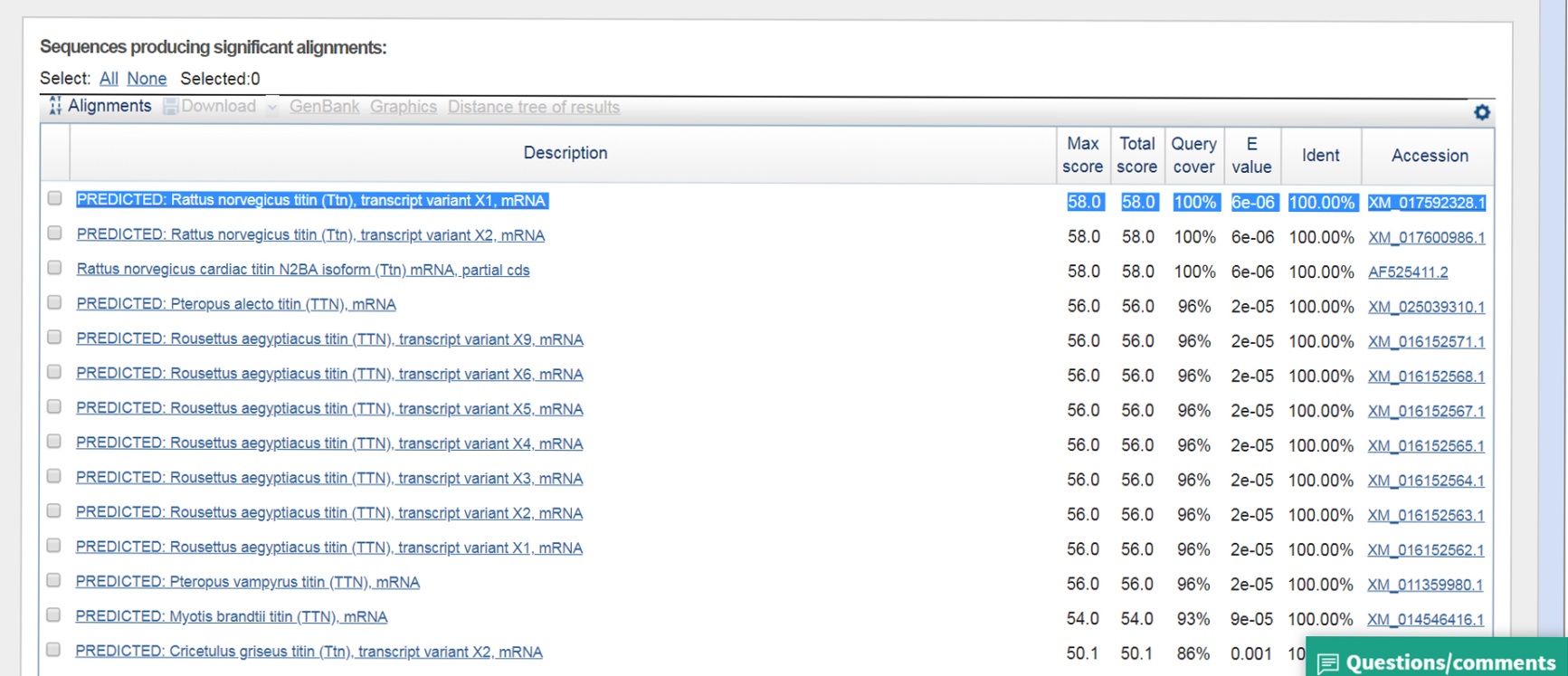 